ICS 65.020.20DB3301浙江省杭州市地方标准DB3301/T XXXXX—2020大棚佛手瓜苗菜生产技术规程（报批稿）2020 - XX - XX发布XXXX - XX - XX实施杭州市市场监督管理局   发布前  言本标准按GB/T 1.1给出的规则起草。本标准由杭州市农业农村局提出并归口。本标准主要起草单位：建德市宁江生态农业开发有限公司、建德市农业技术推广中心。本标准起草人：孙加焱、赵帅锋、柯汉云、胡选祥、余红伟、叶文军、童小平。大棚佛手瓜苗菜生产技术规程范围本标准规定了大棚佛手瓜苗菜的术语和定义、产地选择、整地施基肥、播种、田间管理、病虫害防治、采收和采收后处理、技术模式图。本标准适用于多年生大棚佛手瓜苗菜的生产和管理。规范性引用文件下列文件对本文件的应用是必不可少的，凡是注日期的引用文件，仅注日期的版本适用于本文件。凡是不注日期的引用文件，其最新版本（包括所有的修改单）适用于本文件。GB5084农田灌溉水质量标准GB/T 8321（所有部分）农药合理使用准则NY/T 496肥料合理使用准则NY/T 1276农药安全使用规范  总则NY/T 5010无公害农产品种植业产地环境条件DB33/T 865农用单体钢架大棚安全技术规范术语和定义下列术语和定义适用于本文件。佛手瓜苗菜俗称龙须菜，是指以佛手瓜嫩稍作为食用部分的叶菜类蔬菜。产地选择产地环境符合NY/T 5010的规定。选地要求选择生态环境优良、夏季小气候凉爽、地势高燥、排灌方便、土地平整、土层深厚、疏松肥沃、酸碱度为中性或微酸性、近3年未种植过葫芦科作物的地块。大棚设施按照DB33/T 865要求，搭建佛手瓜苗菜栽培大棚，大棚南北走向，覆盖多功能大棚膜，夏季采用遮阳网降温，冬季多层覆盖保温。整地施基肥整地播种前10天~15天选晴天撒施50kg生石灰进行消毒，撒施基肥，翻耕，晒白7天以上，开沟做畦，畦宽连沟150cm~160cm，沟宽50cm~80cm，畦高30cm以上。施基肥结合整地，施足底肥，每亩撒施腐熟有机肥1500kg~5000kg、过磷酸钙100kg、硫酸钾35kg。播种种瓜选择选用长势强、分枝多、茎叶无毛刺、耐寒耐热性好、适应性强、嫩稍口感优良的本地佛手瓜品种。种瓜成熟度好、无损伤、无病虫害、单瓜重200g~300g。播种播种期佛手瓜苗菜可春播或秋播，春播3月~4月，秋播11月。催芽播种前10天~15天，将种瓜摆放到纸箱或塑料筐内，放置于温度15°C~25°C，相对湿度85%~90%的室内，用塑料薄膜覆盖保湿催芽。芽长4cm~5cm时即可播种。播种方法播种前在畦上开挖深10cm左右的种植穴，每畦种植2行，株距45cm~50cm。将发芽的种瓜横摆在种植穴内，覆土。播种后浇1次透水。预留部分用于补苗的种瓜，继续在催芽条件下保存备用。补苗出苗后及时查苗，发现缺株用备用种瓜补苗。田间管理整枝主蔓5叶~6叶时打顶。定期将过多的老化、病弱藤蔓剪除，保持植株的通透性。温光调控大棚佛手瓜苗菜最适气温为20°C~30°C。当棚内温度达到30°C以上时应加强通风降温，超过35°C时应覆盖遮阳网降温。阴雨天及气温不高于35°C时揭开遮阳网，以保证光照充足。棚内温度低于20°C时及时闭棚，低于10°C时加盖内棚。春秋季节在棚内温度18°C以上的晴天，确保不发生冻害的情况下，要及时进行通风降湿，以利于壮苗和减少病害。测温点以棚内80cm高度为准。追肥管理根据佛手瓜苗菜生长需求，每采摘4~5次随水追施1次N：P：K为15：15：15的复合肥7.5kg，春秋采摘旺季每10天~15天，夏冬季采摘淡季20天~30天施肥1次。可结合打药进行叶面追肥，在药液中添加0.5%磷酸二氢钾和0.5%尿素，并及时补充微量元素。施肥原则应符合NY/T 496的要求。水分管理佛手瓜苗菜采用少量多次滴灌。夏季高温时每天傍晚灌水1次，春秋季每7天灌水1次，冬季土壤干旱时可轻灌1次。灌溉水质量应符合GB5084要求。病虫害防治病虫害发生情况主要病害有白粉病、霜霉病、蔓枯病、枯萎病、疫病等。主要虫害有烟粉虱、蚜虫、蓟马、瓜绢螟、斜纹夜蛾、叶螨等。防治原则贯彻“预防为主，综合防治”的植保方针和“以农业防治为基础，物理防治、生物防治和化学防治相协调”的无害化治理原则。农业防治及时通风调温降湿，提高植株抗性。清除田间残枝、老叶和杂草，并集中销毁。采收或整枝选晴天低湿时进行，部位靠近节间。物理防治采用20目～22目银灰色防虫网全棚覆盖，利用杀虫灯在斜纹夜蛾等趋光性害虫成虫盛发期诱杀，利用性诱剂在斜纹夜蛾等害虫的成虫盛发期诱杀，用黄板在蚜虫、美洲斑潜蝇、烟粉虱等对黄色具有强趋性的害虫盛发期诱杀。生物防治利用捕食性天敌和寄生性天敌防治害虫，用苏云金杆菌、阿维菌素等病原微生物及其生理活性物质防治病虫害，用印楝素、烟碱、除虫菊素等植物源农药防治害虫。化学防治农药使用按照GB/T 8321（所有部分）、NY/T 1276的规定执行。选用已登记的农药和经农业推广部门试验后推荐的高效、低毒、低残留农药，避免长期使用单一农药。主要病虫害的防治对口药剂、使用方法及安全间隔期见附录A。采收和采收后处理采收采收旺季隔天采收1次。于露水干后采摘，采收时枝蔓保留2叶~3叶，产品标准为鲜嫩、个体均匀、外观清洁。收获时应尽量避免翻动藤蔓，并严格遵守农药安全间隔期。采收后处理将采收后的佛手瓜苗菜竖直摆放在周转筐内，及时放进3°C~5°C冷库冷却5小时~6小时，然后进行整理，将不合格的苗菜和杂质剔除，按要求捆扎，装入泡沫箱，放400ml冰袋1只~2只，用干净纸2层~3层将冰袋与苗菜隔开，防止苗菜冻伤。包装好的佛手瓜苗菜仍放入冷库保存，并尽快运输到市场销售。技术模式图佛手瓜苗菜生产技术规程模式图见附录B。附录A（资料性附录）主要病虫害防治对口药剂参考表附录B（资料性附录）佛手瓜苗菜生产技术规程模式图CCS B 31防治对象农药通用名每亩用药量（以标签为准）使用时期及方法每个生长季节最多使用次数（次）安全间隔期（天）蔓枯病10%多抗霉素可湿性粉剂120g-140g发病初期或整技采收后，喷雾使用37蔓枯病43%氟菌·肟菌酯悬浮剂15ml-25ml发病初期或整技采收后，喷雾使用25蔓枯病250g/L嘧菌酯悬浮剂60ml-90ml发病初期或整技采收后，喷雾使用310疫病687.5g/L氟菌·霜霉威悬浮剂60ml-75ml/发病初期或整技采收后，喷雾使用33疫病72%霜脲·锰锌可湿性粉剂60g-80g发病初期或整技采收后，喷雾使用37白粉病10亿孢子/g枯草芽孢杆菌可湿性粉剂50g-100g发生初期，喷雾使用\\白粉病250g/L吡唑醚菌酯乳油20ml-40ml发生初期，喷雾使用37白粉病250g/L戊唑醇水乳剂24g-30g发生初期，喷雾使用37白粉病250g/L嘧菌酯悬浮剂60ml-90ml发生初期，喷雾使用310蚜虫1.5%苦参碱可溶液剂40g-46 g发生初期，喷雾使用110蚜虫20%啶虫脒乳油15ml-25ml发生初期，喷雾使用312蓟马60g/L乙基多杀菌素悬浮剂20ml-40ml发生初期，喷雾使用37瓜绢螟、斜纹夜蛾16000IU/mg苏云金杆菌可湿性粉剂100ml-150ml低龄幼虫期或卵孵化盛期，喷雾使用\\瓜绢螟、斜纹夜蛾10亿PIB/ml银纹夜蛾核型多角体病毒悬浮剂50ml-60ml低龄幼虫期或卵孵化盛期，喷雾使用23瓜绢螟、斜纹夜蛾15%茚虫威悬浮剂12ml-15ml低龄幼虫期或卵孵化盛期，喷雾使用25叶螨0.5%藜芦碱可溶液剂120g-140 g发生初期，喷雾使用110叶螨1.8%阿维菌素乳油15ml-25ml发生初期，喷雾使用17群体产量与结构指标群体产量与结构指标月份3月-4月4月-6月7月-9月10月-12月12月-次年2月采收后处理目标产量1000kg/亩·年物候期播种春季采收旺期越夏期秋季采收旺期越冬期采收后处理栽植密度株行距：行距75cm~80cm；株距45cm~50cm每亩苗数：1700株~2000株物候期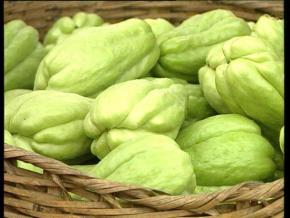 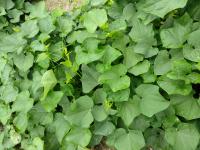 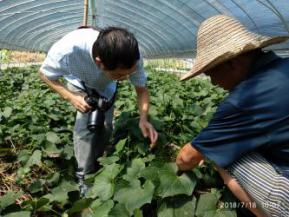 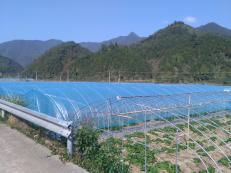 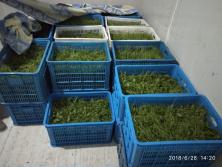 园地选择生态环境优良、夏季小气候凉爽、地势高燥、排灌方便、土地平整、土层深厚、疏松肥沃、酸碱度为中性或微酸性、近3年未种植过葫芦科作物的地块。主要生产操作要点播种前10天~15天选晴天撒施50kg生石灰进行消毒，撒施基肥，翻耕，晒白7天以上，开沟做畦，畦宽连沟150cm~160cm，沟宽50cm~80cm，畦高30cm以上。种瓜于15°C~25°C、相对湿度90%的室内催芽至芽长4cm~5cm。播种后浇1次透水。及时查苗补苗。主蔓5叶~6叶时打顶。定期将过多的老化、病弱藤蔓剪除，保持植株的通透性。隔天采收1次。于露水干后采摘，采收时枝蔓保留2叶~3叶，尽量避免翻动藤蔓，并严格遵守农药安全间隔期。每10天~15天追施1次N：P：K为15：15：15的复合肥7.5kg。棚内温度超过30°C时加强通风降温，超过35°C时应覆盖遮阳网降温。阴雨天及气温不高于35°C时揭开遮阳网。每20天~30天随水施1次N：P：K为15：15：15的复合肥7.5kg。勤浇轻灌，保湿降温。根据苗菜长势适当延长采摘间隔时间。管理要点同春季采收旺期。在棚内温度18°C以上的晴天，确保不发生冻害的情况下，要及时进行通风降湿，以利于壮苗和减少病害。加强病虫害管理。棚内温度低于20°C时及时封闭棚膜，低于10°C时加盖内棚。每20天~30天随水施1次N：P：K为15：15：15的复合肥7.5kg。干旱时可轻灌1次。将佛手瓜苗菜竖直摆放在周转筐内，在3°C~5°C冷库冷却5小时~6小时，然后进行整理，将不合格的苗菜和杂质剔除，按要求捆扎，装入泡沫箱，放400ml冰袋1只~2只，用干净纸2层~3层将冰袋与苗菜隔开，防止苗菜冻伤。包装好的佛手瓜苗菜仍放入冷库保存，并尽快运输到市场销售。